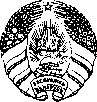 В соответствии со статьями 15 и 16 Избирательного кодекса Республики Беларусь Зеленоборский сельский исполнительный комитет РЕШИЛ:1. Образовать шесть избирательных округов по выборам депутатов Зеленоборского сельского Совета депутатов двадцать девятого созыва в границах согласно приложению.2. Определить место нахождения Зеленоборской сельской избирательной комиссии по адресу: 222218, Минская область, Смолевичский район, г.п. Зеленый Бор, ул. Социалистическая, дом 9.3. Редакция газеты «Край Смалявіцкі» УП «Информационное агентство «Минская правда» опубликовать настоящее решение в семидневный срок в газете «Край Смалявіцкі».Управляющий делами 	В.М.Першай 		Приложение 	к решению	Зеленоборского сельского	исполнительного комитета	24.10.2023 №  47Гагаринский избирательный округ № 1Часть поселка Зелёный Бор в границах улиц: Заводская (дом № 2А, дом № 4А), Железнодорожная (дом № 8А, дом № 6), Центральная (дом № 4А).Количество избирателей ─ 154Заводской избирательный округ № 2Часть поселка Зелёный Бор в границах улиц: Заводская (дом № 6А, дом № 6Б, дом № 8А, дом № 10 (многоквартирная застройка), дом № 5-1, дом № 5-2, дом № 5, дом № 7, дом № 9, дом № 14, дом № 16, дом № 18 (частный сектор)), Победы (дом № 1, дом № 6, дом № 7, дом № 8, дом № 10, дом № 10А, дом № 12, дом №14, дом № 16).Переулка: Заводской (от д. № 1 до д. 12/2).Количество избирателей ─ 153.Кировский избирательный округ № 3Часть поселка Зелёный Бор в границах улиц: Железнодорожная (дом № 1), Социалистическая (дом № 6, дом № 8), Комсомольская,  Ягодная, Победы (дом № 3, дом № 5, дом № 7, дом № 9, дом № 10, дом № 11, дом № 13, дом № 15, (от дома № 19 до дома № 23), (от дома № 27 до дома № 38), дом № 40, дом № 44, дом № 46, дом № 48, дом № 50, дом № 52). Переулков: Пионерский, Лесной, Коммунальный, Октябрьский, Луговой, Красногвардейский, Заводской (от дома № 20 до дома № 23).Количество избирателей ─ 146.Минский избирательный округ № 4Часть поселка Зелёный Бор в границах улиц: Минская (дом № 3, дом № 5, дом №7, дом № 9), Социалистическая (дом № 4), Садовая, Зеленая, Железнодорожная (дом № 8).Переулка: Зеленый.Деревни: Островы.Количество избирателей ─ 159.Первомайский избирательный округ № 5Часть поселка Зелёный Бор в границах улиц:: Первомайская, Молодёжная, Жодинская, Восточная, Полярная. Количество избирателей ─ 145.Фрунзенский избирательный округ № 6Часть поселка Зелёный Бор в границах улиц: Минская (дом 11), Центральная (дом № 3, дом № 4, дом № 5, дом № 6, дом № 7, дом № 8), Железнодорожная (дом № 4).Количество избирателей ─ 143.ЗЕЛЕНАБОРСКІ СЕЛЬСКІ ВЫКАНАЎЧЫ КАМІТЭТРАШЭННЕЗЕЛЕНАБОРСКІ СЕЛЬСКІ ВЫКАНАЎЧЫ КАМІТЭТРАШЭННЕЗЕЛЕНОБОРСКИЙ СЕЛЬСКИЙ ИСПОЛНИТЕЛЬНЫЙ КОМИТЕТРЕШЕНИЕЗЕЛЕНОБОРСКИЙ СЕЛЬСКИЙ ИСПОЛНИТЕЛЬНЫЙ КОМИТЕТРЕШЕНИЕ24 октября 2023 г.№  47г.п. Зялёны Бор24 октября 2023 г.№  47г.п. Зялёны Борг.п. Зелёный Борг.п. Зелёный БорОб образовании избирательных округов по выборам депутатов Зеленоборского сельского Совета депутатов двадцать девятого созываПредседательВ.А.Минич